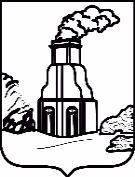 КОМИТЕТ  жилищно-коммунального  хозяйстваГОРОДА БАРНАУЛА                                          П Р И К А З  25.05.2023                                                                                               № 200/151/пр-1211В соответствии с Жилищным кодексом Российской Федерации,                  постановлением Правительства Российской Федерации от 21.12.2018                №1616 «Об утверждении Правил определения управляющей организации  для управления многоквартирным домом, в отношении которого собственниками помещений в многоквартирном доме не выбран способ управления таким домом или выбранный способ управления не реализован, не определена управляющая организация, и о внесении изменений в некоторые акты Правительства Российской Федерации», рассмотрев заявление                       ООО Управляющая компания «Новая волна» (ИНН 2222873137) от 23.05.2022,ПРИКАЗЫВАЮ:1. Исключить ООО Управляющая компания «Новая волна»                         (ИНН 2222873137) из перечня организаций для управления многоквартирным домом, в отношении которого собственниками помещений в многоквартирном доме не выбран способ управления таким домом или выбранный способ управления не реализован, не определена управляющая организация (далее - перечень организаций). 2. Отделу управления жилищным фондом (Косенко Т.Д.):2.1. Внести изменения в перечень организаций;2.2. Разместить перечень организаций в государственной информационной системе жилищно-коммунального хозяйства в сети Интернет и на странице комитета на официальном Интернет-сайте города;2.3. Информировать инспекцию строительного и жилищного надзора Алтайского края об исключении ООО Управляющая компания «Новая волна» (ИНН 2222873137) из перечня организаций.3. Контроль за исполнением приказа оставляю за собой.Заместитель председателя комитетапо работе с общественностью					А.Е. ПахоменкоОб исключении из перечня организаций для управления многоквартирным домом